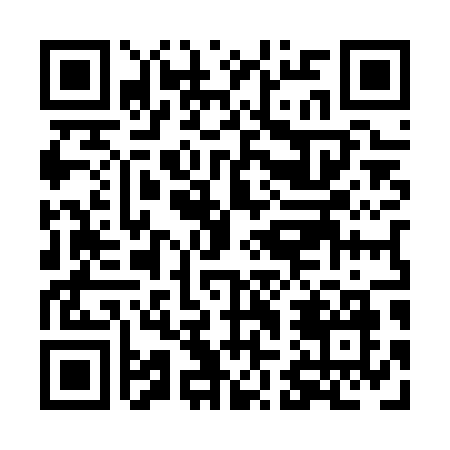 Prayer times for Scugog Centre, Ontario, CanadaMon 1 Jul 2024 - Wed 31 Jul 2024High Latitude Method: Angle Based RulePrayer Calculation Method: Islamic Society of North AmericaAsar Calculation Method: HanafiPrayer times provided by https://www.salahtimes.comDateDayFajrSunriseDhuhrAsrMaghribIsha1Mon3:455:361:206:409:0310:542Tue3:465:371:206:409:0210:533Wed3:475:381:206:409:0210:534Thu3:485:381:206:409:0210:525Fri3:495:391:206:409:0210:516Sat3:505:401:216:409:0110:517Sun3:515:401:216:399:0110:508Mon3:525:411:216:399:0010:499Tue3:535:421:216:399:0010:4810Wed3:545:431:216:398:5910:4711Thu3:565:431:216:398:5910:4612Fri3:575:441:216:388:5810:4513Sat3:585:451:216:388:5810:4414Sun4:005:461:226:388:5710:4315Mon4:015:471:226:378:5610:4216Tue4:025:481:226:378:5510:4017Wed4:045:491:226:378:5510:3918Thu4:055:501:226:368:5410:3819Fri4:075:501:226:368:5310:3720Sat4:085:511:226:358:5210:3521Sun4:105:521:226:358:5110:3422Mon4:115:531:226:348:5010:3223Tue4:135:541:226:348:4910:3124Wed4:145:551:226:338:4810:2925Thu4:165:571:226:338:4710:2826Fri4:175:581:226:328:4610:2627Sat4:195:591:226:318:4510:2428Sun4:216:001:226:318:4410:2329Mon4:226:011:226:308:4310:2130Tue4:246:021:226:298:4210:1931Wed4:256:031:226:298:4010:18